            КЛИНИКА КОСМЕТОЛОГИИ «BEAUTYLINE»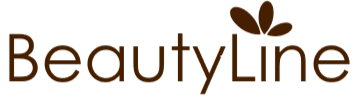 ООО «Элос Медикал»344019, г. Ростов-на-Дону, ул. Верхненольная, д. 10тел. (928) 190-50-80          beautyline2010@mail.ru          www.beautyline-rostov.ruЛицензия на мед. деятельность № ЛО41-01050-61/00296542 от 24.12.2014«УТВЕРЖДАЮ»ДиректорООО «Элос Медикал»_____________ Ищенко И.С.01.09.2023информация о стандартах медицинской помощи и клинических рекомендациях, с учётом и на основании которых (соответственно) оказываются медицинские услугиРуководствуясь требованиями подпункта «в» пункта 17 Постановления Правительства РФ от 11.05.2023 № 736 «Об утверждении Правил предоставления медицинскими организациями платных медицинских услуг…» информирую, что:Со стандартами медицинской помощи и клиническими рекомендациями, с учётом и на основании которых (соответственно) оказываются медицинские услуги, можно ознакомиться на Официальном интернет-портале правовой информации и официальном сайте Министерства здравоохранения Российской Федерации по следующим ссылкам:Стандарты медицинской помощи: http://publication.pravo.gov.ru/documents/block/foiv065Клинические рекомендации:https://cr.minzdrav.gov.ru/clin_recomend 